Publicado en Madrid el 28/02/2020 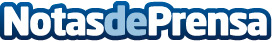 Los vídeos 'The creation of Final Fantasy XIV: Shadowbringer" descubren los secretos de su desarrolloEpisode One: "Telling a Tale" es el primero de una serie semanal de seis episodiosDatos de contacto:Francisco Diaz637730114Nota de prensa publicada en: https://www.notasdeprensa.es/los-videos-the-creation-of-final-fantasy-xiv_1 Categorias: Telecomunicaciones Juegos http://www.notasdeprensa.es